Explorations of Technology - Javascript Drawing ProjectDirections – Use your Javascript drawing commands to produce the following on Khan Academy.  			Yin Yang							Pokeball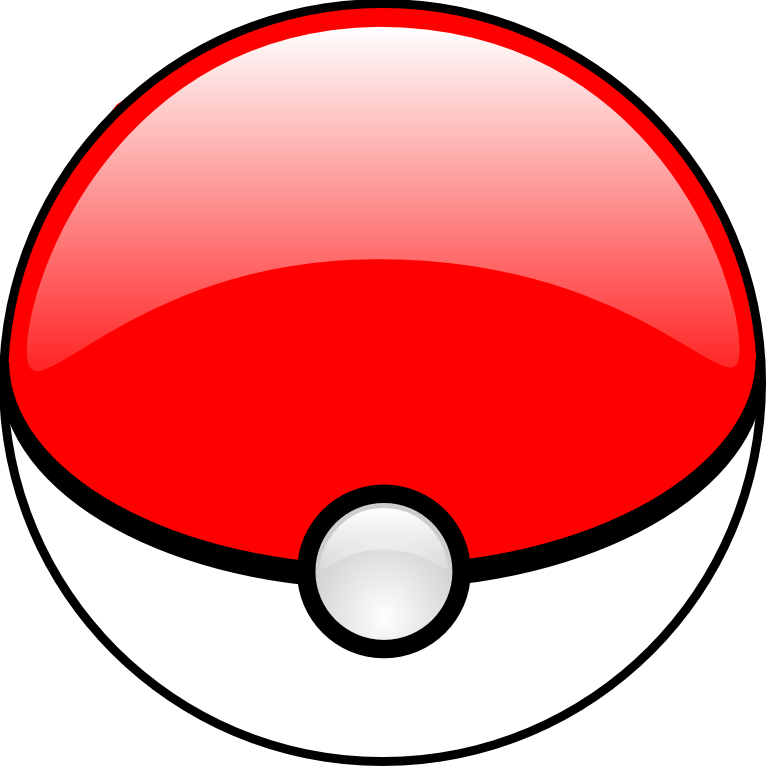 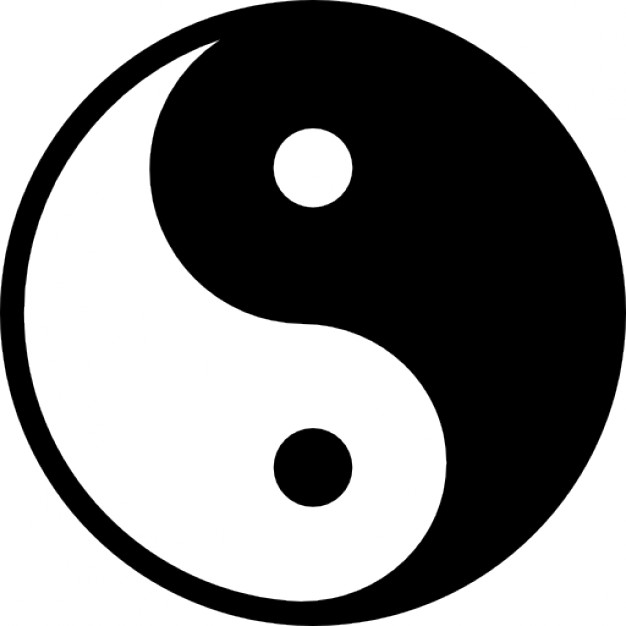 		Chrome								Floppy Disk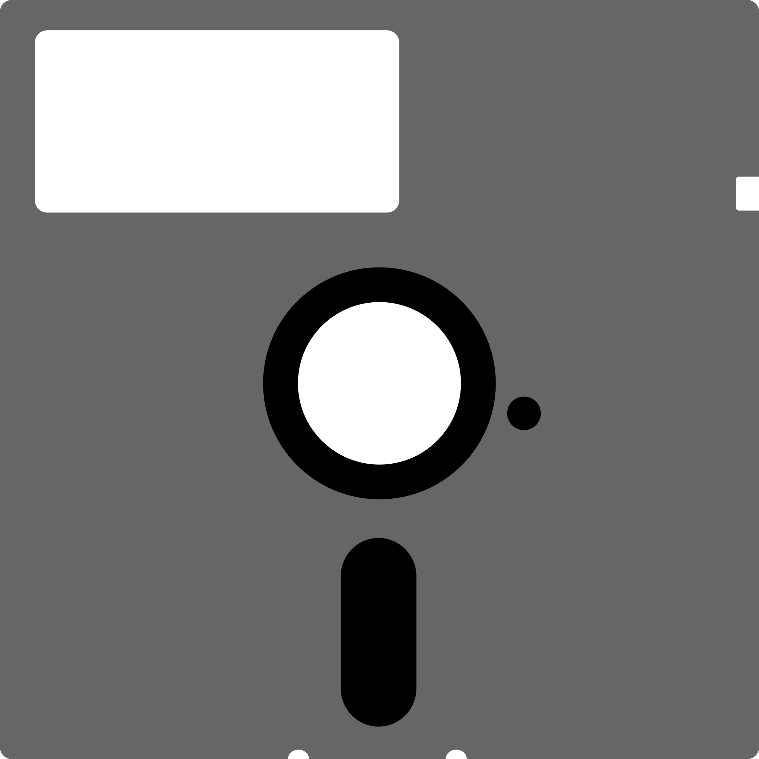 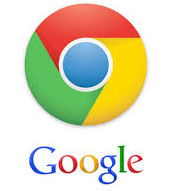 